Shtojca 9[ Shtojcë për t’u plotësuar nga Autoriteti Kontraktor]SPECIFIKIMET TEKNIKE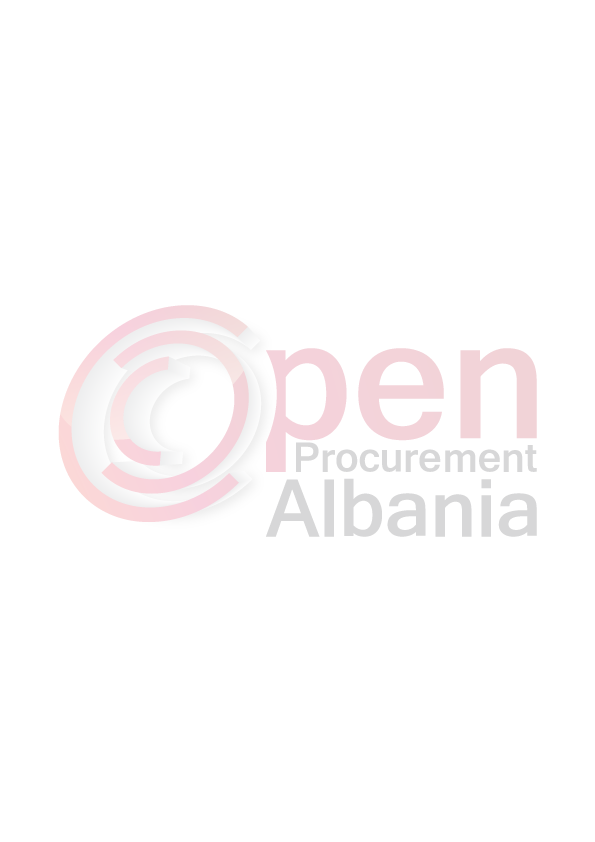 Përshkrimi i kërkesave të zbatimit të shërbimeve në lidhje me to:	Shtimi i numrit serial të faturës në sistem (ku përfshihet oracle db, procedura internal si dhe aplikim)konsiston në ndryshimin e modelit të faturës tatimore të shitjes sipas përcaktimit të UKT dhe DPTkonsiston në ruajtjen dhe integritetin e faturës tatimore si titull ekzekutivkonsiston në përshtatjen e sistemit dhe moduleve të tij që të reflektojë këtë ndryshim në të gjithë format e tij si dhe të ruajjë sistorikun e saj.	Shtimin e kapacitetit të pagesave online si dhe lidhjeve të bankave të tjera tregtarekonsiston në zhvillimin e modulit të pagesave dhe ofrimin e këtij shërbimi online për të gjithë subjektet e interesuara në formën e shkëmbimit të të dhënave me sftp, web ose direct database accessky shërbim do të përfshijë metodat: i. kryej pagesë, ii. konsulto faturën korente të abonentit, iii. konsulto debinë e abonentit, etj sipas përcaktimeve të Departamentit të Financës dhe Shitjes	Saktësimin e formës së rregjistrimit të vlerës së ujë matësit si dhe kolaudimit në faturën tatimore (ndjekje e saktë e pagesave)konsiston në përmirësimin e formës së rregjistrimit të faturës ku të mundësohet rregjistrimi i vlerës së ujëmatësit dhe shfaqjen e saj sakktësisht në faturë	Sistemimin dhe zgjidhjen e problematikës së kamatave jo si rregjistrim por si funksion në sistemkonsiston në përmirësimin e sistemti ku të mundësohet që kamata të jetë funksion dhe jo vlerë e përllogaritur cdo ditëkonsiston në përmirësimin e formës së rregjistrimit të arkëtimeve që vijnë me vonesë dhe llogaritjen e kamatës në atë ditë	Krijimi i nje Web Sercive të ri me qëllim eleminimin e problematikave egzistuese, dokumentimin e tij si dhe shtimin e kapaciteteve apo sherbimeve onlineky shërbim do të përfshijë metodat: i. kryej pagesë, ii. konsulto faturën korente të abonentit, iii. konsulto debinë e abonentit, etj sipas përcaktimeve të Departamentit të Financës dhe Shitjes	Formë e re në aplikim për administrimin e listës së bashkisë në lidhje me aplikimin e tarifës së pastrimit (përjashtim nga tarifa e pastrimit si dhe vendosje)konsiston në zhvillimin e një forme të vecantë për të administruar listat që vijnë nga bashkia për përjashtimin e disa abonentëve për taksat e saj apo përfshirjen e tyre	Zhvillimin e mëtejshëm të formës së hapjes dhe administrimit të kontratave të rejakonsiston në zhvillimin e disa moduleve të vecante per administrimin e kontratave, si: hapje kontrate, rregjistrim matesi dhe të dhënave të tij, rregjistrim tarife, rregjistrim adrese, rregjistrim statusi kontrate, rregjistrim te dhënash shtesë, etj sipas kërkesave të Departamentit të Shitjesruajtjen e informacionit të kartelës apo procedurave të ndjekura për abonentin në formë elektronike të skanuara (format pdf, imazh, etj)	Zhvillimin e mëtejshëm dhe saktësimin e formës së rregjistrimit (montim/demontimit) të matësavekonsiston në zhvillimin e mëtejshëm si dhe saktësimin e modulit online për montim / demontim matësimoduli duhet të mundësojë ruajtjen e koordinatave të punonjësit të shoqërisë në momentin e montim/demontimitmoduli duhet të mundësojë ruajtjen e të dhënave të plota të matësit tv demontuar si dhe atij të montuar duke përfshirë edhe fotografitë e matësave si dhe objektitmoduli duhet të ofrojë mundësinë e konsultimit të informacionit dhe printimit të proces verbaleve respektive	Formë e re në aplikim për azhornimin e kompensimeve respektive, rregjistrimin e tyre në faturë dhe konfirmimin e sajkonsiston në përmirësimin e sistemit duke krijuar një modul të vecantë për shitjen ku ajo të ketë mundësinë e administrimit të kompensimeve si dhe saktësimin dhe kalimin e tyre në faturat e abonentëveFormë e re në aplikim për rregjistrimin e faturave qe nuk janë me matje sipas njësivekonsiston në përmirësimin e formës ekzistuese për administrimin dhe krijimin e faturave për abonentët jo me matjekjo formë do të përdoret nga Departamenti i Shitjes në vartësi të mbylljes së faturimit sipas zonave dhe nënzonave të sajNdryshimi i faturës tatimore në mënyrë që të mos krijohet gjithnjë skedar në server në mënyrë që të rritet performanca e pajisjeve dhe sistemitkonsiston në ruajtjen e hapësirës në server si dhe rritjen e shpejtësisë së procesimit dhe shfaqjes së faturës për printim dhe konsultimfartura të krijohet në klient dhe jo serverFormë të re në aplikim për saktësimin dhe azhornimin e faturave duke referuar saktë informacionin shkresor të praktikave (+ skanim dhe ngarkim në sistem)konsiston në zhvillimin e një praktike të saktë në lidhje me faturat saktësuese apo zbritëseprocedura duhet të përfshijë krijimin e një fature zbritëse duke mundësuar ngarkimin e të gjithë të dhënave të praktikës së skanuarFormë e re në aplikim për hapjen dhe mbylljen e muajit të faturimit si dhe mbylljen e librit të shitjeveZhvillimin e sistemit për taksën e apartamentit si dhe azhornimin e bazës së të dhënave si dhe procedurave respektive për përfshirjen e kësaj taksekonsiston në zhvillimin e formave respektive si dhe azhornimin e të gjithë sistemit për të pranuar në formë dinamike të gjithë taksat dhe tarifat që Bashkia mundet t'i caktojë që të mblidhen nga shoqëriaShtimin e raporteve per administrimin e takses se apartamentit (sa faturuar dhe sa arkëtuar)azhornimi i raporteve si dhe shtimin e raporteve respektive sipas kërkesave të shitjes si dhe bashkisë me qëllim evidentimin e faturimit të taksave dhe tarifave të bashkisë si dhe arkëtimit të tyreSaktësimi i modulit të Bashkisë për raportimin e taksave të faturuara dhe arkëtuara periodikisht (ditore, mujore, vjetore)sistemi ka të përfshirë disa module ku njëri ndër to është edhe ai i vënë në dispozicion të bashkisë me qëllim konsultimin online të informacionit mbi faturimin, arkëtimin dhe kompensimin e taksave dhe tarifave të sajazhornimi konsiston në shtimin dhe plotësimin e raporteve respektive me qëllim reflektimin e situatës financiareFormë e re në modulin e faturës online për abonentët në mënyrë që të rimarrin fjalëkalimin e tyrekonsiston në përmirësimin e modulit të konsultimit të faturës online si në informacion, design ashtu edhe ofrimin e mundësisë që abonenti ta administroje vetë fjalëkalimin e tijzhvillimin e mëtejshëm të modulit të ankesë / kërkesave onlinezhvillimin e mëtejshëm të lidhjes së kontratave për bizneset me qëllim përdorimin e vetëm një fjalëkalimi për bizneset me shumë kontrataZhvillimin dhe saktësimin e modulit të ankesë/kërkesave me delegimin e tyre si dhe përgjigjeve duke monitoruar edhe afatet e tyrekonsiston në zhvillimin e mëtejshëm të modulit të ankes/kërkesave, lidhjes së tij me atë onlinezhvillimin e shkëmbimit të informacionit nëpërmjet email me abonentin (dërgimin e statusit tek abonenti si dhe përfshirjen e ankesë/kërkesës në modulin online)Shtimin dhe saktësimin e raporteve specifike sipas kërkesës së departamentit të shitjes, arkëtimit dhe financësraporte faturimi sipas zërave, arkëtimi sipas zërave si dhe debie sipas zëraveraporte për ndjekje dhe analizim të faurimit apo arkëtimitlista të ndryshme për abonentin, debinë e tij, faturën korentelista debie aktuale apo në një datë të caktuarShtimin e raporteve të auditit në aplikim dhe saktësimin e auditimit të sistemitkonsiston në shtimin dhe përmirësimin e sistemit të auditit si dhe raporteve të cilat do të ndihmojnë në monitorimin e punonjësve apo abonentëveSaktësimin dhe ruajtjen e situacioneve mujore të faturimit dhe arkëtimit me baza mujorekonsiston në krijimin e listave fikse të cilat nuk ndryshojnë dhe ruajnë të pa prekur faturimin, arkkëtimin dhe debinë e abonentit në baza mujoreShtimin e modulit të raportimit për Drejtorin e Përgjithshëmkonsiston në shtimin e raportimeve për planet e punës në baza javore dhe mujore, raportimin nga shitja (faturim, arkëtim, debi), raportimin nga teknika (projekteve dhe statuseve të tyre), raportimin nga media të aktiviteteve si dhe raportimin e mirëmbajtjes (defekteve si dhe statuset ee tyre)monitorimin e raportimeve, afateve dhe statuset e tyre sipas prioritetevemonitorimin dhe prezantimin e tyre në mbledhjet javore të shoqërisëcaktimin e prioriteteve si dhe caktimin e saktë të detyrave javore dhe nxjerrjen e përgjegjësivekrijimin e raporteve dhe statistikave respektive sipas raportimeveShërbim mirëmbajtje dhe zhvillime të tjera sipas kërkesës së UKT, për 1 vitkonsiston në mirëmbajtjen e sistemit të faturimit me të gjithë modulet apo nën modulet e tijkompania duhet të alokojë sa herë të kërkohet një ose më shumë punonjës që të punojnë me stafin e IT si dhe në ambjektet e UKT. Koha minimale e angazhimit pranë UKT do të jetë 10 ditë në muaj, grafik i cili vendoset nga UKT